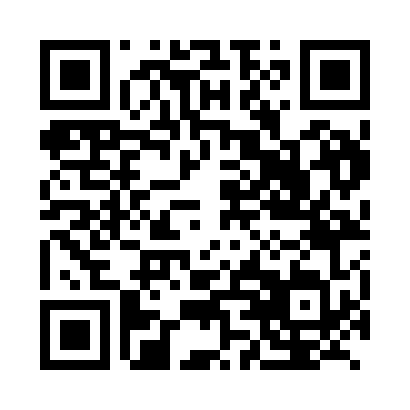 Prayer times for Bareto, CameroonMon 1 Apr 2024 - Tue 30 Apr 2024High Latitude Method: NonePrayer Calculation Method: Muslim World LeagueAsar Calculation Method: ShafiPrayer times provided by https://www.salahtimes.comDateDayFajrSunriseDhuhrAsrMaghribIsha1Mon4:556:0412:083:136:127:172Tue4:546:0312:073:136:127:173Wed4:546:0312:073:136:117:164Thu4:536:0312:073:146:117:165Fri4:536:0212:073:146:117:166Sat4:536:0212:063:156:117:167Sun4:526:0212:063:156:117:168Mon4:526:0112:063:156:107:169Tue4:516:0112:053:166:107:1610Wed4:516:0112:053:166:107:1511Thu4:516:0012:053:166:107:1512Fri4:506:0012:053:166:107:1513Sat4:506:0012:043:176:097:1514Sun4:495:5912:043:176:097:1515Mon4:495:5912:043:176:097:1516Tue4:495:5912:043:186:097:1517Wed4:485:5812:033:186:097:1518Thu4:485:5812:033:186:087:1519Fri4:485:5812:033:186:087:1520Sat4:475:5712:033:196:087:1421Sun4:475:5712:033:196:087:1422Mon4:465:5712:023:196:087:1423Tue4:465:5712:023:196:087:1424Wed4:465:5612:023:196:087:1425Thu4:455:5612:023:206:087:1426Fri4:455:5612:023:206:077:1427Sat4:455:5612:023:206:077:1428Sun4:445:5612:013:206:077:1429Mon4:445:5512:013:206:077:1430Tue4:445:5512:013:216:077:14